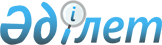 Об определении спроса и предложения на общественные работы, утверждении перечня организаций, видов, объемов и конкретных условий общественных работ, размеров оплаты труда участников и источников их финансирования по Егиндыкольскому району на 2016 год
					
			Утративший силу
			
			
		
					Постановление акимата Егиндыкольского района Акмолинской области от 3 декабря 2015 года № а-12/192. Зарегистрировано Департаментом юстиции Акмолинской области 25 декабря 2015 года № 5141. Утратило силу постановлением акимата Егиндыкольского района Акмолинской области от 21 апреля 2016 года № а-4/64      Сноска. Утратило силу постановлением акимата Егиндыкольского района Акмолинской области от 21.04.2016 № а-4/64 (вводится в действие со дня подписания).

      Примечание РЦПИ.

      В тексте документа сохранена пунктуация и орфография оригинала.

      В соответствии со статьей 20 Закона Республики Казахстан от 23 января 2001 года "О занятости населения", акимат Егиндыкольского района ПОСТАНОВЛЯЕТ:

      1. Определить спрос и предложение на общественные работы по Егиндыкольскому району на 2016 год, согласно приложению.

      2. Утвердить прилагаемый перечень организаций, виды, объемы и конкретные условия общественных работ, размеры оплаты труда участников и источники их финансирования по Егиндыкольскому району на 2016 год.

      3. Контроль за исполнением настоящего постановления возложить на заместителя акима района Жуматову З.К.

      4. Настоящее постановление вступает в силу со дня государственной регистрации в Департаменте юстиции Акмолинской области и вводится в действие со дня официального опубликования.

 Спрос и предложение на общественные работы на 2016 год Перечень организаций, виды, объемы и конкретные условия общественных работ, размеры оплаты труда участников и источники их финансирования      продолжение таблицы:


					© 2012. РГП на ПХВ «Институт законодательства и правовой информации Республики Казахстан» Министерства юстиции Республики Казахстан
				
      Аким Егиндыкольского района

А.Тайжанов
Приложение
к постановлению акимата
Егиндыкольского района
от 03 декабря 2015 года
№ а-12/192№

Наименование организации

Спрос

Предложение

1

Государственное учреждение "Аппарат акима села Абай Егиндыкольского района"

3

3

2

Государственное учреждение "Аппарат акима Алакольского сельского округа Егиндыкольского района"

5

5

3

Государственное учреждение "Аппарат акима села Спиридоновка Егиндыкольского района"

5

5

4

Государственное учреждение "Аппарат акима села Бауманское Егиндыкольского района"

2

2

5

Государственное учреждение "Аппарат акима села Буревестник Егиндыкольского района"

4

4

6

Государственное учреждение "Аппарат акима села Егиндыколь Егиндыкольского района"

10

10

7

Государственное учреждение "Аппарат акима Жалманкулакского сельского округа Егиндыкольского района"

2

2

8

Государственное учреждение "Аппарат акима села Коржинколь Егиндыкольского района

4

4

9

Государственное учреждение "Аппарат акима Узынкольского сельского округа Егиндыкольского района"

8

8

Всего:

43

43

Утверждено
постановлением акимата
Егиндыкольского района
от 03 декабря 2015 года
№ а-12/192№

Наименование организации

Виды общественных работ

Объем работ

1

Государственное учреждение "Аппарат акима села Абай Егиндыкольского района"

Оказание помощи в проведении работы по благоустройству и очистке территории, озеленению села

36000 квадратных метра

2

Государственное учреждение "Аппарат акима Алакольского сельского округа Егиндыкольского района"

Оказание помощи в проведении работы по благоустройству и очистке территории, озеленению села

72000 квадратных метра

3

Государственное учреждение "Аппарат акима села Спиридоновка Егиндыкольского района"

Оказание помощи в проведении работы по благоустройству и очистке территории, озеленению села

72000 квадратных метров

4

Государственное учреждение "Аппарат акима села Бауманское Егиндыкольского района"

Оказание помощи в проведении работы по благоустройству и очистке территории, озеленению села

36000 квадратных метра

5

Государственное учреждение "Аппарат акима села Буревестник Егиндыкольского района"

Оказание помощи в проведении работы по благоустройству и очистке территории, озеленению села

63000 квадратных метра

6

Государственное учреждение "Аппарат акима села Егиндыколь Егиндыкольского района"

Оказание помощи в проведении работы по благоустройству и очистке территории, озеленению села

126000 квадратных метра

7

Государственное учреждение "Аппарат акима Жалманкулакского сельского округа Егиндыкольского района"

Оказание помощи в проведении работы по благоустройству и очистке территории, озеленению села

36000 квадратных метра

8

Государственное учреждение "Аппарат акима села Коржинколь Егиндыкольского района"

Оказание помощи в проведении работы по благоустройству и очистке территории, озеленению села

63000 квадратных метра

9

Государственное учреждение "Аппарат акима Узынкольского сельского округа Егиндыкольского района"

Оказание помощи в проведении работы по благоустройству и очистке территории, озеленению села

117000 квадратных метра

Условия общественных работ

Размеры оплаты труда участников

Источники финансирования

Согласно договору, заключенному в соответствии с действующим трудовым законодательством

Минимальная заработная плата

Бюджет района

Согласно договору, заключенному в соответствии с действующим трудовым законодательством

Минимальная заработная плата

Бюджет района

Согласно договору, заключенному в соответствии с действующим трудовым законодательством

Минимальная заработная плата

Бюджет района

Согласно договору, заключенному в соответствии с действующим трудовым законодательством

Минимальная заработная плата

Бюджет района

Согласно договору, заключенному в соответствии с действующим трудовым законодательством

Минимальная заработная плата

Бюджет района

Согласно договору, заключенному в соответствии с действующим трудовым законодательством

Минимальная заработная плата

Бюджет района

Согласно договору, заключенному в соответствии с действующим трудовым законодательством

Минимальная заработная плата

Бюджет района

Согласно договору, заключенному в соответствии с действующим трудовым законодательством

Минимальная заработная плата

Бюджет района

Согласно договору, заключенному в соответствии с действующим трудовым законодательством

Минимальная заработная плата

Бюджет района

